요가 특강 신청서 (무료)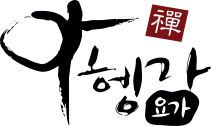 ▶ 자격 사항에 관한 내용을 기입해 주시기 바랍니다.▶ 요가 수련을 통해 얻고자 하는 바를 적어 주시기 바랍니다. (신체상 결함 포함) ※ 본 협회에서는 이제껏 요가 하다가 다친 경우는 거의 없지만, 본인의 신체상 결함으로, 혹은 동작을 무리하게 따라 해서 생긴 부상은 책임지지 않습니다.년       월       일        성명 (사인) :                   유가선원 (사단법인 한국 아헹가 요가 협회) 귀중사진(3 x 4cm)이 름생 년 월 일생 년 월 일사진(3 x 4cm)휴 대 폰연 락 처연 락 처사진(3 x 4cm)신 장체 중성 별사진(3 x 4cm)주 소주 소사진(3 x 4cm)E-mailE-mail학생 (학교, 학년)군 장병 (소속부대, 계급)군 장병 (소속부대, 계급)군 장병 (소속부대, 계급)자 격 명등 급취 득 일 자발 급 처비 고